                        Ministero della Salute                                                                                   ORGANISMO INDIPENDENTE VALUTAZIONE                                                                                                              Il Presidente                                                                                              Lungotevere Ripa, 1 - 00153 RomaData di svolgimento della rilevazioneL’Organismo indipendente di valutazione del Ministero della Salute, con il supporto della Struttura tecnica permanente, ha svolto un incontro di promozione ed approfondimento in data 15 novembre  2021 con il Responsabile della trasparenza, il Responsabile della pubblicazione dei dati, il Responsabile dell’Ufficio di coordinamento tecnico degli Uffici Veterinari Periferici, con l’Ufficio di Gabinetto nonché con i referenti dei Centri di responsabilità amministrativa ed ha effettuato la rilevazione il 30 novembre 2021.Estensione della rilevazione (nel solo caso di amministrazioni/enti con uffici periferici)Al fine di non gravare eccessivamente sull’attività quotidiana di tutti gli uffici periferici del Ministero della Salute, che si articola in Uffici di sanità marittima, aerea e di frontiera (USMAF), in Servizi territoriali per l’assistenza sanitaria al personale navigante, marittimo e dell’Aviazione civile (SASN), in Posti di Controllo Frontalieri (PCF) e in Uffici Veterinari per gli Adempimenti degli obblighi Comunitari (UVAC), l’Organismo ha provveduto ad effettuare la rilevazione con riferimento ai PCF e agli UVAC, ai sensi di quanto disposto dal paragrafo 2.1. della Delibera n. 294/2021. La verifica si è svolta con il riscontro sul sito istituzionale della presenza dei dati oggetto di rilevazione, precisando che, in linea di massima, gli obblighi di pubblicazione concernenti gli uffici periferici oggetto di rilevazione sono assolti mediante la pubblicazione di informazioni generali riferite all’intera amministrazione e ricomprendenti in forma aggregata i dati relativi ai detti uffici periferici.Procedure e modalità seguite per la rilevazione Come sopra accennato, l’Organismo, attraverso il supporto istruttorio della menzionata Struttura, ha provveduto all’effettuazione delle verifiche in relazione agli obblighi di trasparenza da monitorare, effettuando un incontro in data 15 novembre 2021 con il Responsabile della trasparenza, con il Responsabile della pubblicazione dei dati, con il Responsabile dell’Ufficio coordinamento tecnico  degli Uffici periferici selezionati, con l’Ufficio di Gabinetto nonché con i referenti dei Centri di responsabilità amministrativa. Successivamente, si è proceduto in data 30 novembre 2021 alla rilevazione sul sito istituzionale, per verificare la completezza, l’aggiornamento e l’apertura dei formati dei documenti pubblicati. Sulla base di quanto acquisito a seguito del suddetto incontro e della rilevazione svolta, si è compilata la griglia di attestazione.Nel corso della rilevazione è emerso quanto segue.Per gli Uffici periferici selezionati oggetto di rilevazione non sono stati rilevati record e dati in ordine agli obblighi di pubblicazione “Avvisi sistema di qualificazione”, “Informazioni ulteriori” e “Composizione della commissione giudicatrice e i curricula dei suoi componenti” (articoli 37, c. 1, lett. b) decreto legislativo n.33/2013 e 29, c. 1 decreto legislativo n.50/2016).Inoltre, si rappresenta che per i predetti Uffici in merito all’obbligo di pubblicazione “ Rilievi della Corte dei conti”  interviene l’articolo 3 del Decreto Legislativo 30 giugno 2011 n.123; in merito all’obbligo “Interventi straordinari e di emergenza” si rimanda a quanto pubblicato dal Segretariato generale in applicazione del decreto del Capo dipartimento della protezione civile n.414 del 7 febbraio 2020. Aspetti critici riscontrati nel corso della rilevazioneNessunoEventuale documentazione da allegareNessunoData, 1 dicembre 2021           			                                 Firmato                      (dott.ssa Maria Linetti)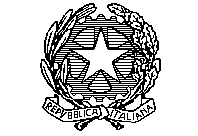 